Drost-Rose-Realschule
Städt. Realschule für Jungen und Mädchen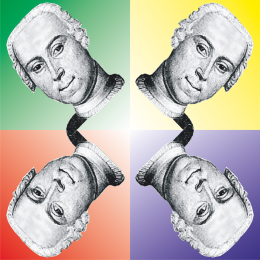 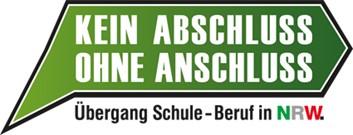 Dokumentation der Berufsfelderkundung im Jahrgang 8Name des Schülers/ der Schülerin:	____________________________________Klasse:					____________________________________Zurück an die Schule bis zum _______________________________________Ich wurde darüber informiert, dass mein Kind an diesen Tagen eine Berufsfelderkundung durchführt und die Hin- und Rückfahrt zum Betrieb selbstständig durchführt.________________________________________________Ort, Datum, Unterschrift der/des ErziehungsberechtigtenDatum der ErkundungBetriebBerufsfeld